MATERIAŁ NAUCZANIASPRZEDAWCA I  - TOWAROZNAWSTWOODBIOR ILOŚCIOWY TOWARÓW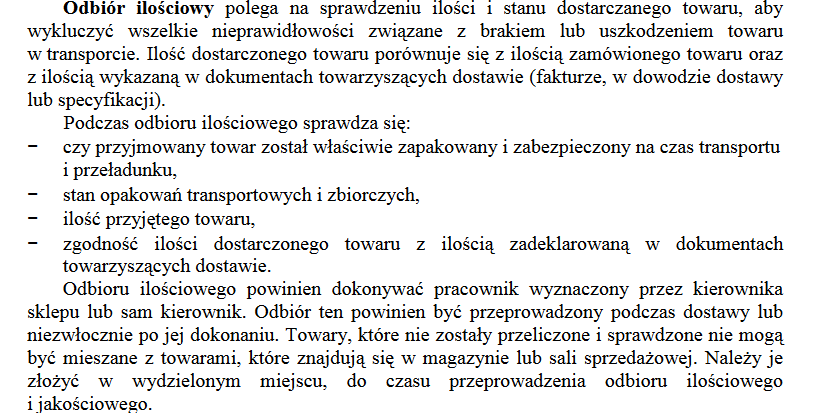 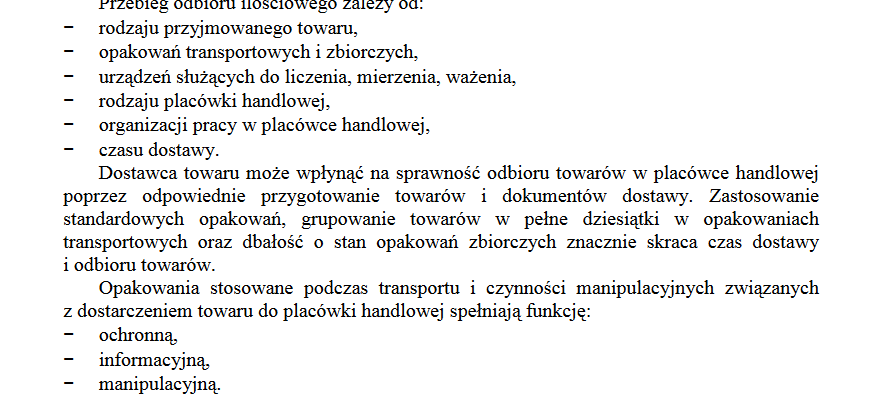 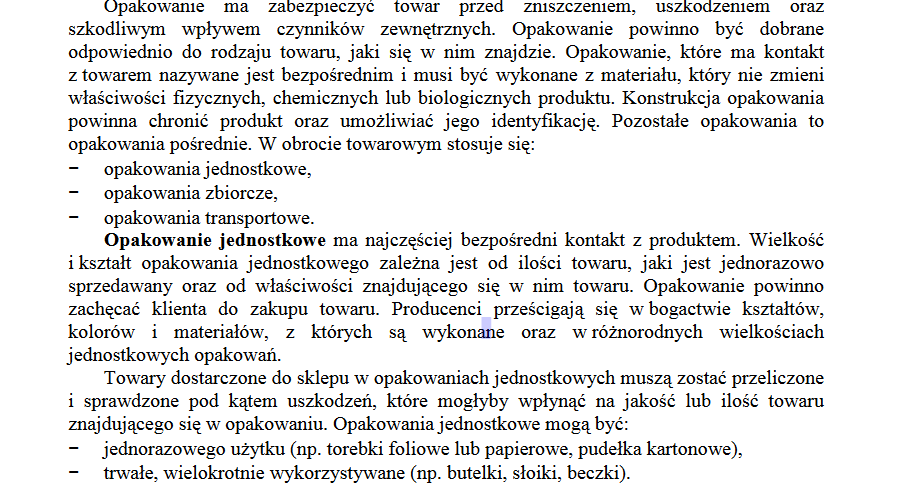 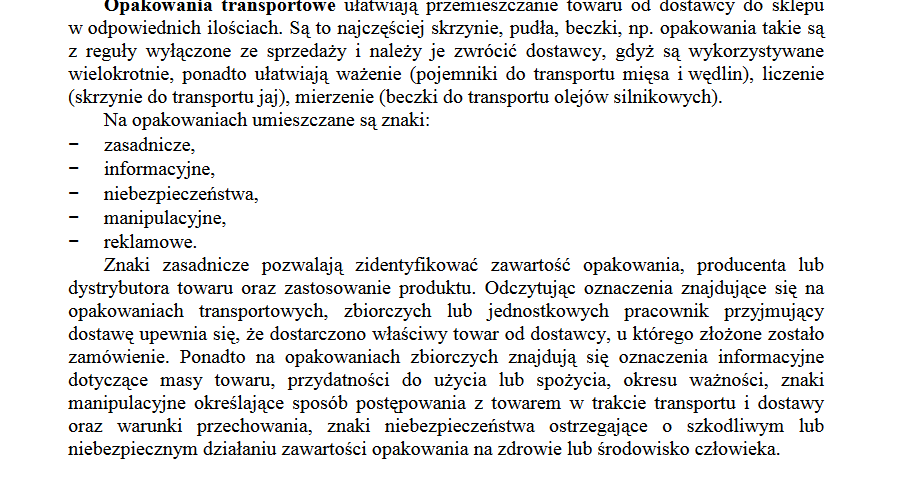 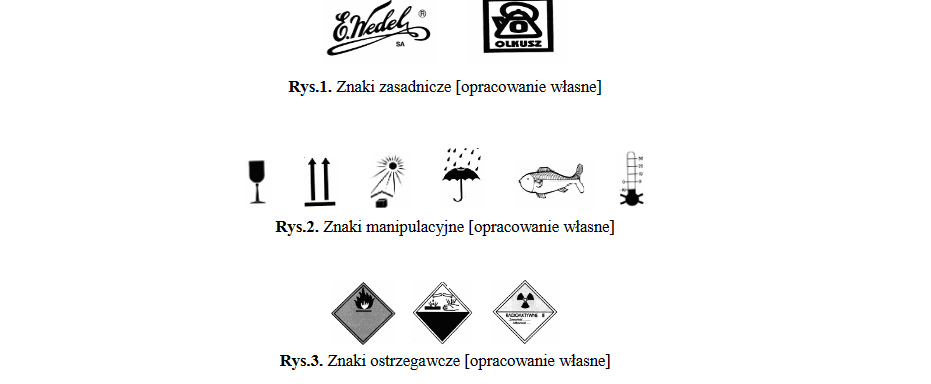 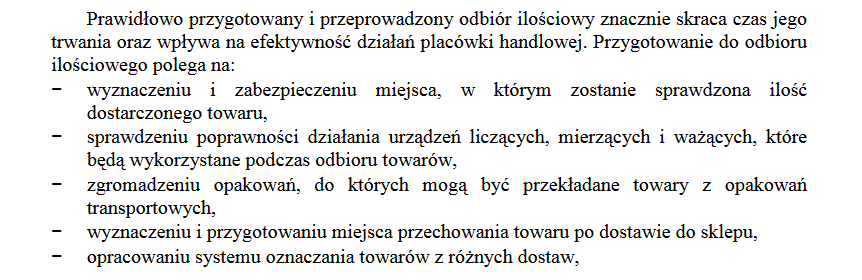 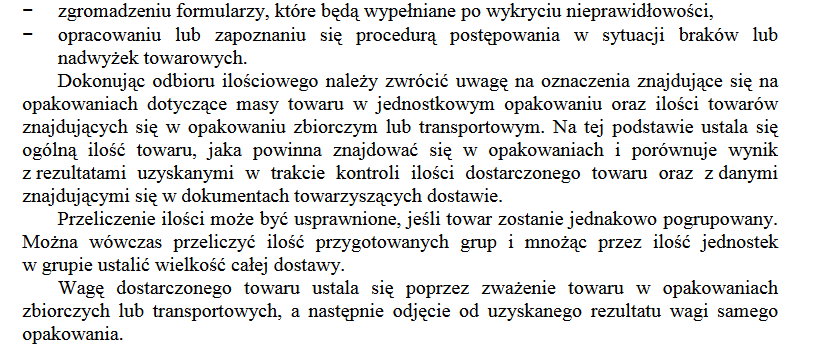 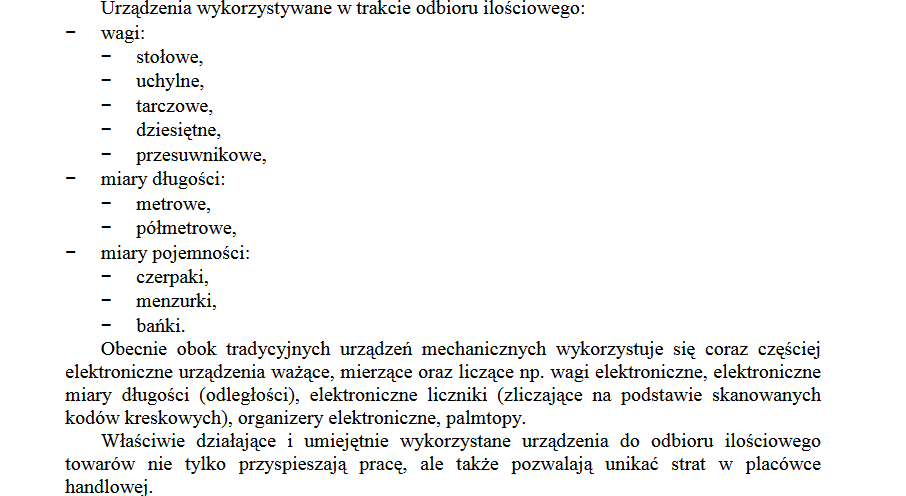 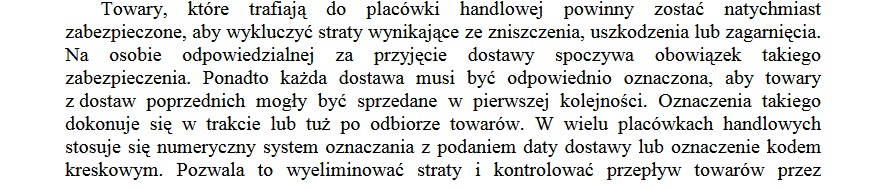 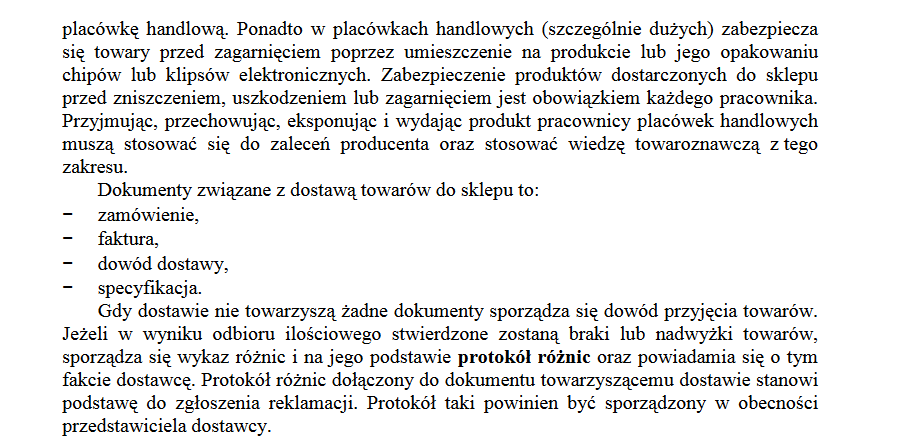 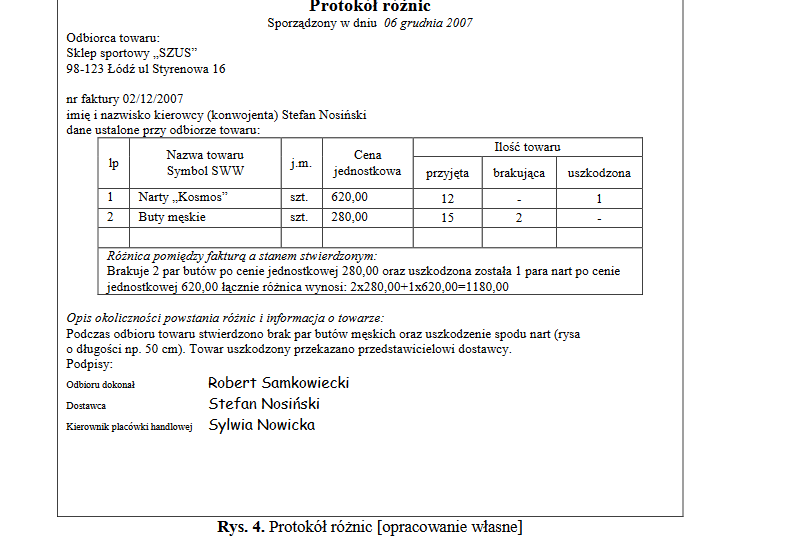 Zadanie 1 -  termin do 19 marcaCo sprawdza się podczas odbioru ilościowego towarów.Od czego zależy odbiór ilościowy towarówPodaj przykłady znaków manipulacyjnych oraz towary na których mogą być umieszczaneJakie elementy musi zawierać protokół różnic i w jakim celu się go sporządzaODBIOR JAKOŚCIOWY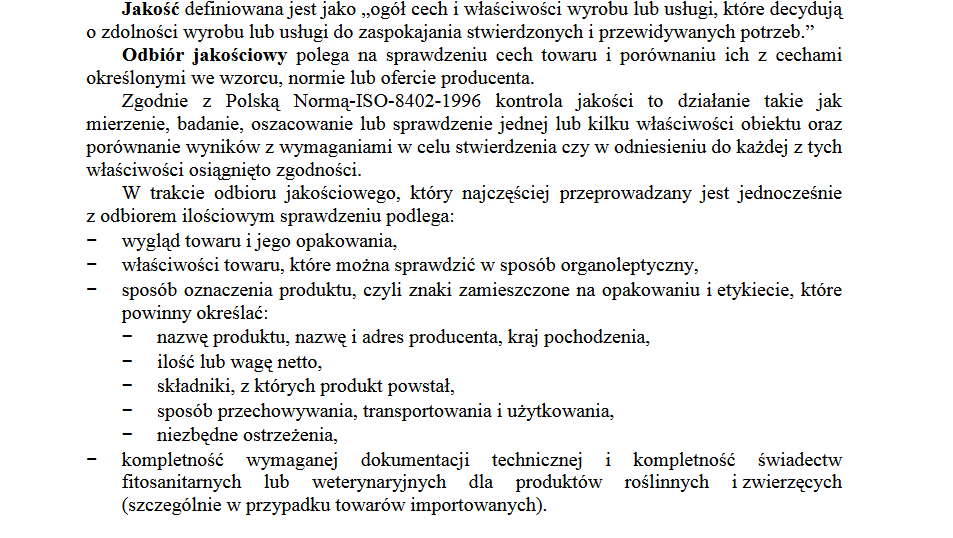 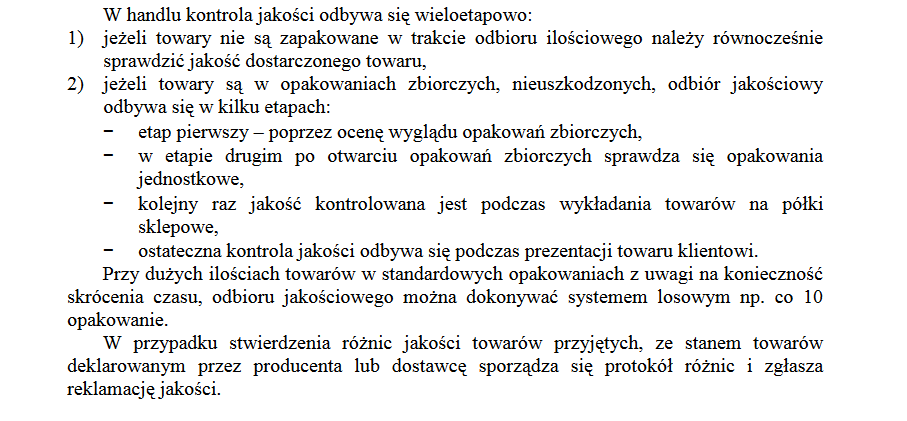 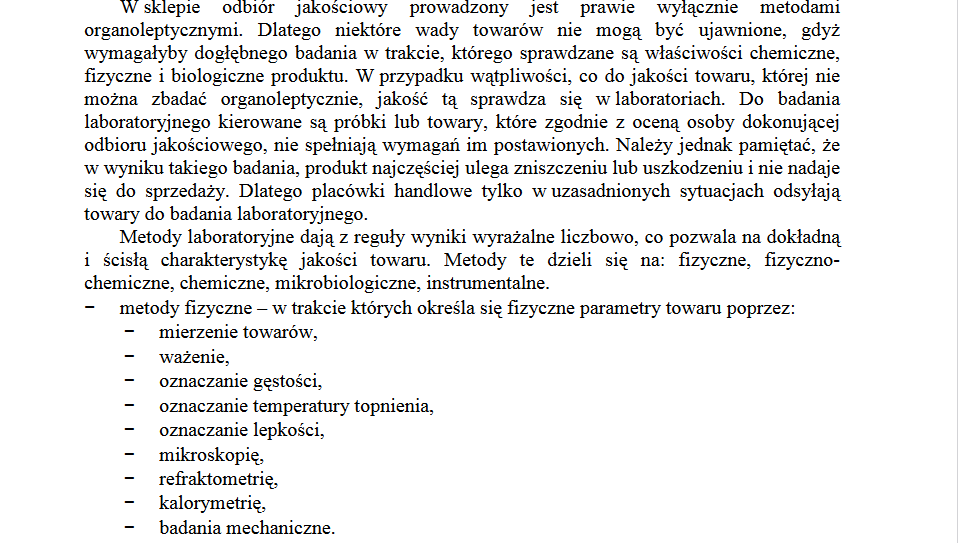 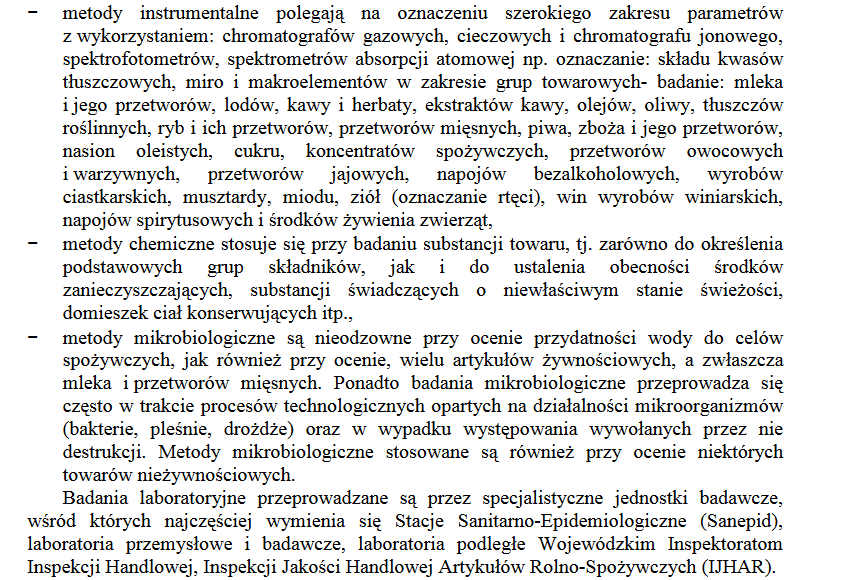 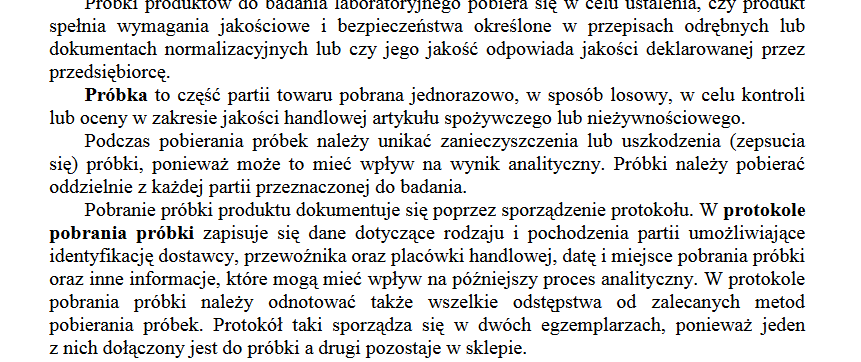 Zadanie 2 -  termin do 26 marcaWymień i opisz etapy kontroli jakości towarówNa czym polegają metody fizyczne jakości towarów podaj przykłady.Co to jest próbka i jak się ja pobiera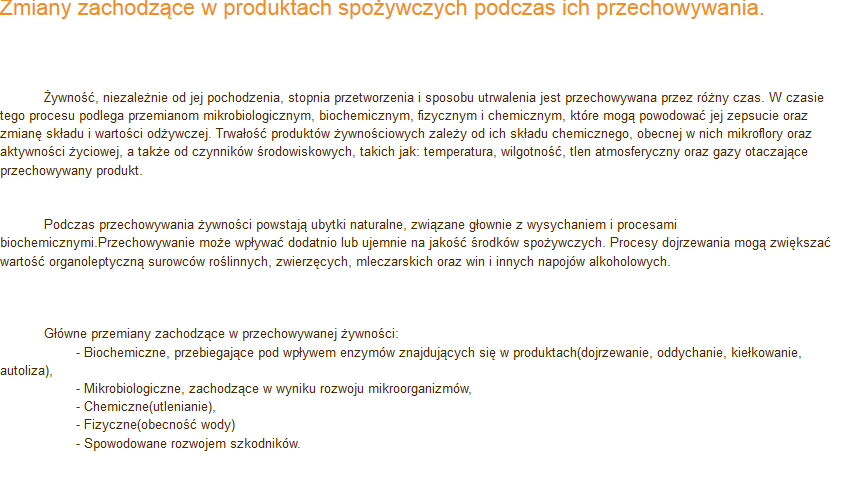 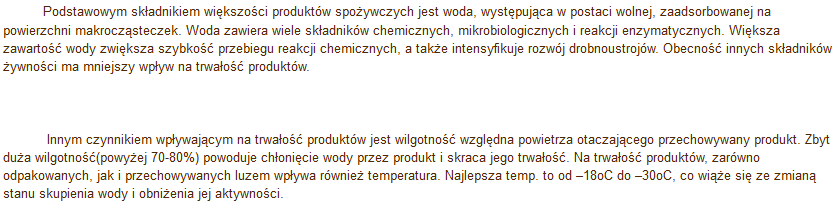 ZADANIE 3 - termin do 7 kwietnaWymień i opisz główne przemiany zachodzące w przechowywanej żywności.Porównaj ubytki naturalne z nadzwyczajnymi(spowodowanymi przez ludzi). Podaj przykładyInformacje (materiały nauczania )pochodzą :-Donata Andrzejczak odbiór ilościowy i jakościowy towarów  poradnik dla ucznia-https://gotuj.blogspot.com/2012/03/zmiany-zachodzace-w-produktach.htmlZADANIA DO WYKONANIA I ODESLANIA NA POCZTĘ SLUŻBOWĄOpracowane zadania (najlepiej w edytorze tekstu Word) lub w postaci skanu lub zdjęcia czytelnego zapisu w zeszycie proszę przesłać na adres: bkosut@ckz.swidnica.pl  Proszę podać imię i nazwisko,  klasę (sprzedawca II).Zadanie 1 -  termin do 19 marcaCo sprawdza się podczas odbioru ilościowego towarów.Od czego zależy odbiór ilościowy towarówPodaj przykłady znaków manipulacyjnych oraz towary na których mogą być umieszczaneJakie elementy musi zawierać protokół różnic i w jakim celu się go sporządzaZadanie 2 - termin do 26 marcaWymień i opisz etapy kontroli jakości towarówNa czym polegają metody fizyczne jakości towarów podaj przykłady.Co to jest próbka i jak się ja pobieraZADANIE 3 -  termin do 7 kwietnaWymień i opisz główne przemiany zachodzące w przechowywanej żywności.Porównaj ubytki naturalne z nadzwyczajnymi(spowodowanymi przez ludzi). Podaj przykłady